                 ҠАРАР                                                                      РЕШЕНИЕ      «01» июнь 2020 й.	                         № 36                        «01» июня 2020 г.О внесении изменения в решение Совета от «20» мая  2019 года № 175«Об установлении налога на имущество физических лиц» на территорииСельского поселения Зилаирский сельсовет муниципального района Баймакский район Республики БашкортостанВ соответствии с Федеральным законом от 6 октября 2003 года 
№ 131-ФЗ «Об общих принципах организации местного самоуправления 
в Российской Федерации», Налоговым кодексом Российской Федерации, распоряжением Главы Республики Башкортостан от 1 июня 2020 года
№ РГ – 153 «О дополнительных мерах по повышению устойчивости экономики Республики Башкортостан с учетом внешних факторов, в том числе связанных с распространением новой коронавирусной инфекции», руководствуясь пунктом 3 части 6 статьи 18 Устава сельского поселения Зилаирский сельсовет муниципального района Баймакский район Республики Башкортостан представительный орган муниципального образования Совет сельского поселения Зилаирский сельсовет муниципального района Баймакский район Республики Башкортостан РЕШИЛ:1. Внести в решение Совета сельского поселения Зилаирский сельсовет муниципального района Баймакский район Республики Башкортостан от «20» мая  2019 № 175 «Об установлении налога на имущество физических лиц» следующее изменение:«п. 2.7 изложить в следующей редакции: «Установить ставку 
по налогу в размере  1  процента в отношении:объектов налогообложения, включенных в перечень, определяемый в соответствии с пунктом 7 статьи 378.2 Налогового кодекса Российской Федерации;объектов налогообложения, предусмотренных абзацем вторым пункта 10 статьи 378.2 Налогового кодекса Российской Федерации ».2. Настоящее решение вступает в силу со дня его официального опубликования и распространяется на правоотношения, возникшие 
с 1 января 2019 года по 31 декабря 2019 года.3. Настоящее решение опубликовать на информационном стенде Администрации сельского поселения Зилаирский сельсовет муниципального района Баймакский район Республики Башкортостан по адресу: 453653, Республика Башкортостан, с. Ургаза, ул.Коммунистическая, д.1 и на сайте Администрации сельского поселения Зилаирский сельсовет муниципального района Баймакский район Республики Башкортостан.Глава сельского поселения Зилаирский сельсоветмуниципального района Баймакский районРеспублики Башкортостан:                                                      Рахматуллин Ф.С.БАШКОРТОСТАН РЕСПУБЛИКАhЫБАЙМАК  РАЙОНЫМУНИЦИПАЛЬ РАЙОНЫНЫҢЙЫЛАЙЫР АУЫЛ СОВЕТЫАУЫЛ БИЛӘМӘҺЕ СОВЕТЫ453653,Башкортостан Республикаһы, Баймақ районы Урғаза ауылы, Һ.Дәүләтшина урамы, 1Тел.: 4-54-19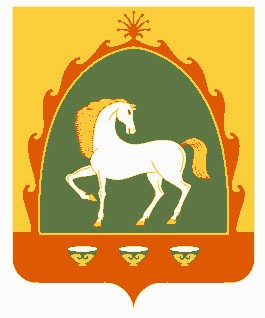 СОВЕТСЕЛЬСКОГО ПОСЕЛЕНИЯЗИЛАИРСКИЙ СЕЛЬСОВЕТМУНИЦИПАЛЬНОГО РАЙОНА БАЙМАКСКИЙ  РАЙОНРЕСПУБЛИКИ БАШКОРТОСТАН453653,Республика  Башкортостан, Баймакский район с.Ургаза, ул. Х.Давлетшиной, 1Тел.: 4-54-19